 Diagnostiek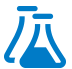 Microbiologische diagnostiekDirecte diagnostiekDe diagnose wordt doorgaans op klinische gronden gesteld (zie paragraaf Niet-microbiologische diagnostiek hieronder). Een enkele maal kan C. tetani uit het wondmateriaal worden geïsoleerd.Indien kweek positief kan toxigeniciteit geconformeerd worden met behulp van PCR. Link naar vademecumIndirecte diagnostiekHet bepalen van serologie (antistoffen tegen tetanus-toxine) heeft geen diagnostische waarde maar kan worden gebruikt om vaccinatiestatus te bepalen. Microbiologische diagnostiek bij dieren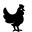 N.v.t.Typering voor bron- en contactonderzoekN.v.t.Niet-microbiologische diagnostiekSymptomen als gegeneraliseerde spierstijfheid, hyperreflexie, trismus en de karakteristieke spasmen ondersteunen de diagnose, evenals de aanwezigheid van een normaal bewustzijn en het ontbreken van sensibiliteitstoornissen. De anamnese is vaak ook behulpzaam: was er sprake van een voorafgaande verwonding? En: was de patiënt tegen tetanus gevaccineerd? Niet-microbiologische diagnostiek bij dierenN.v.t.